            Занятие в старшей группе по развитию речи                      Тема:Звуки и Буквы «Ж» , « Ш».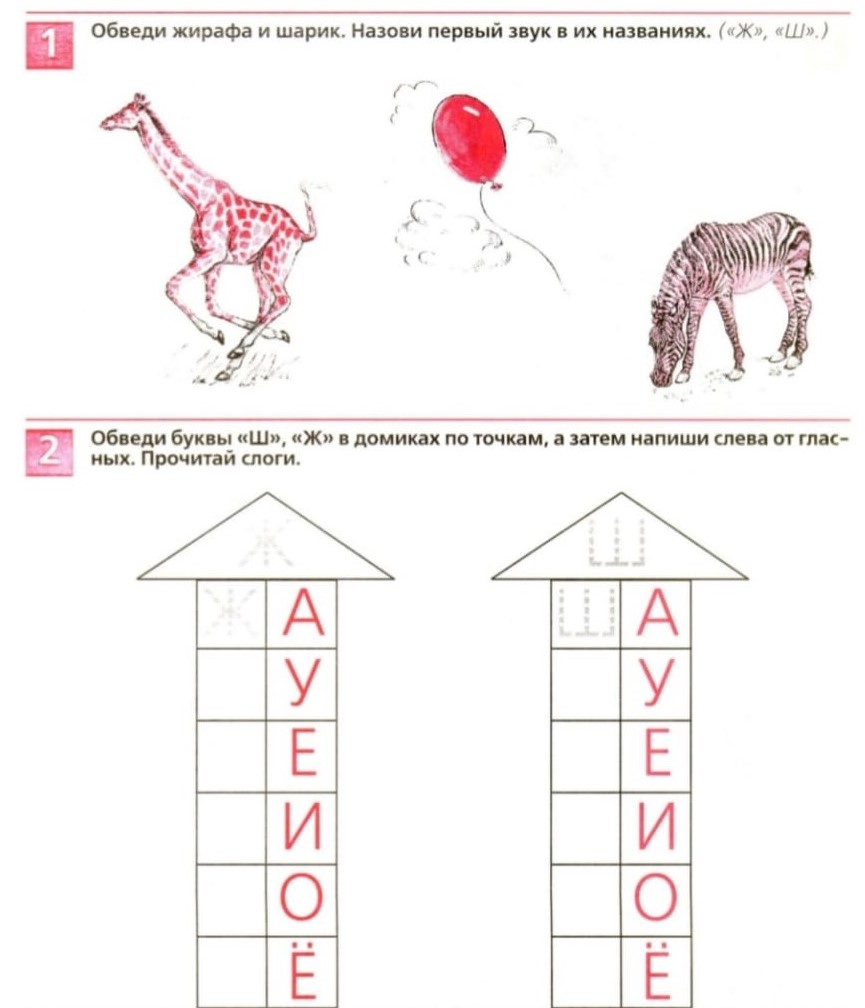 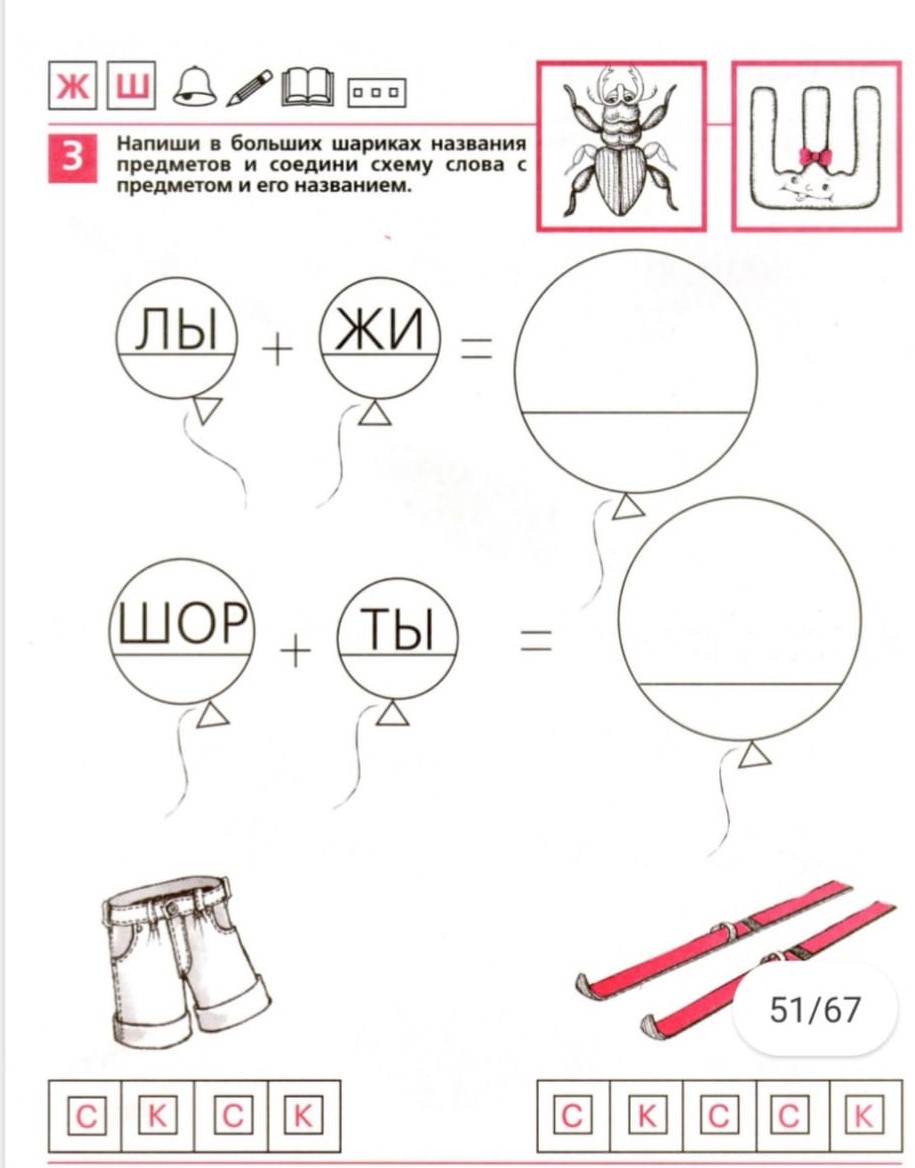                  Тема: Звуки и Буквы «Ч», «Щ».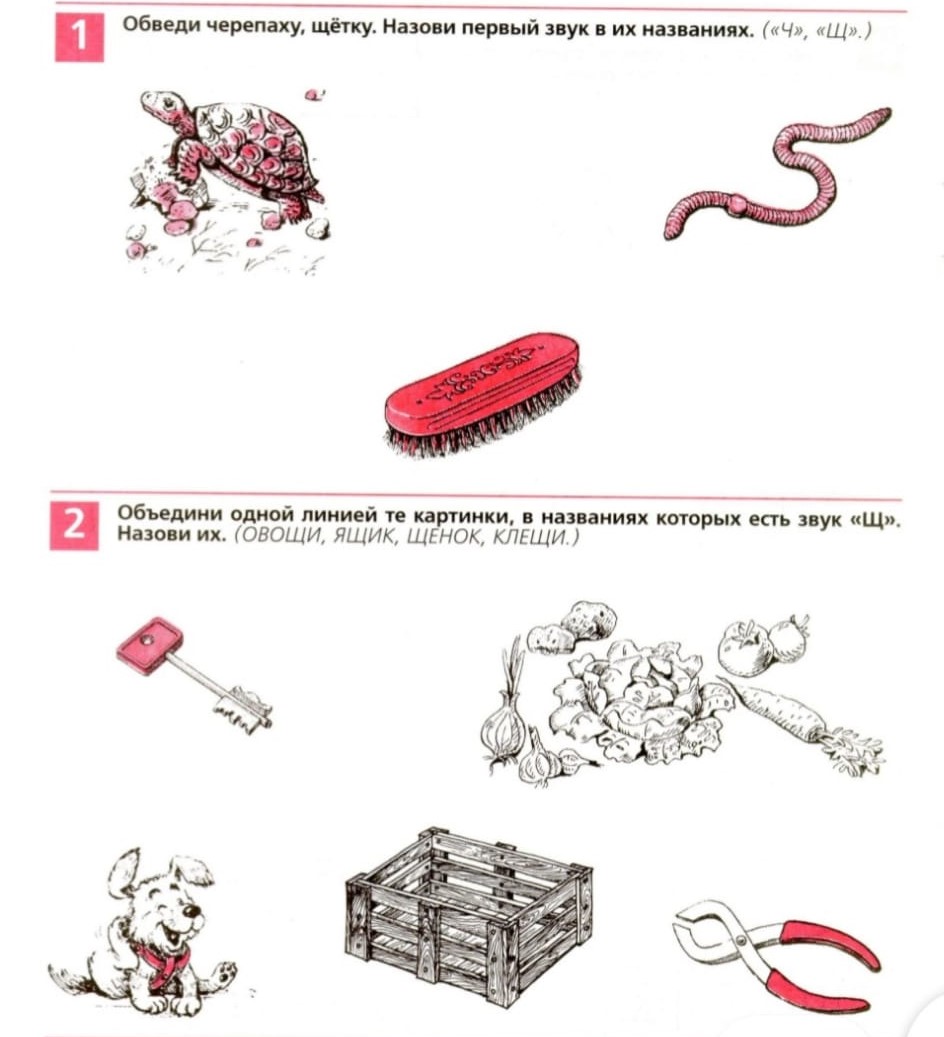 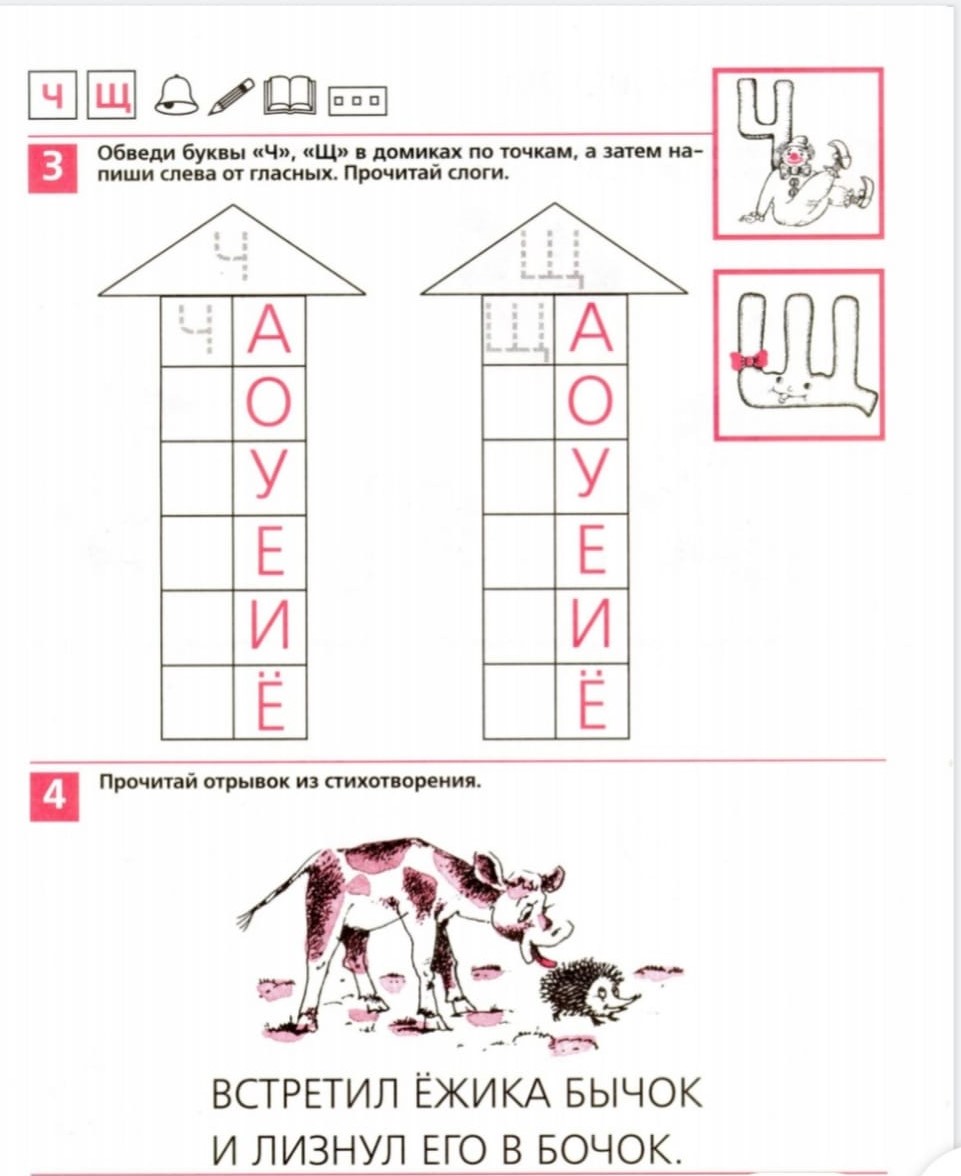                      Тема: Звук и Буква «Ц».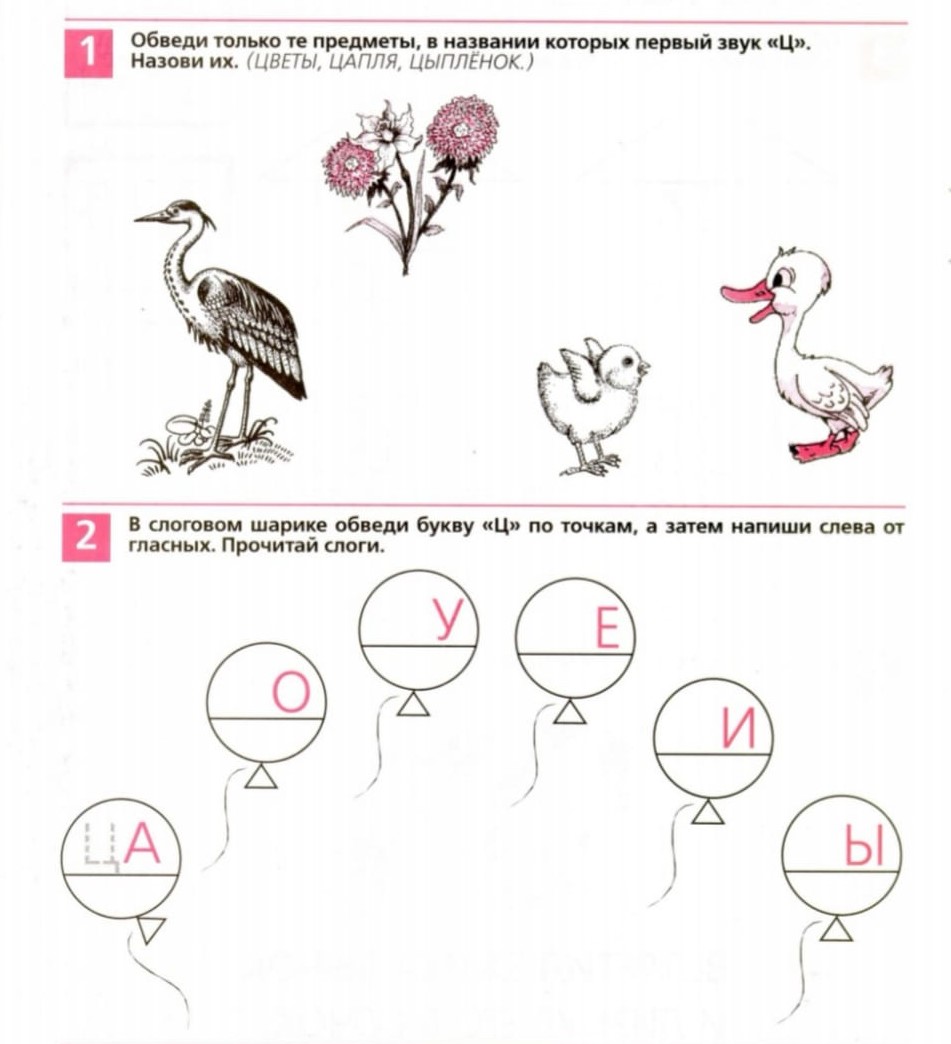 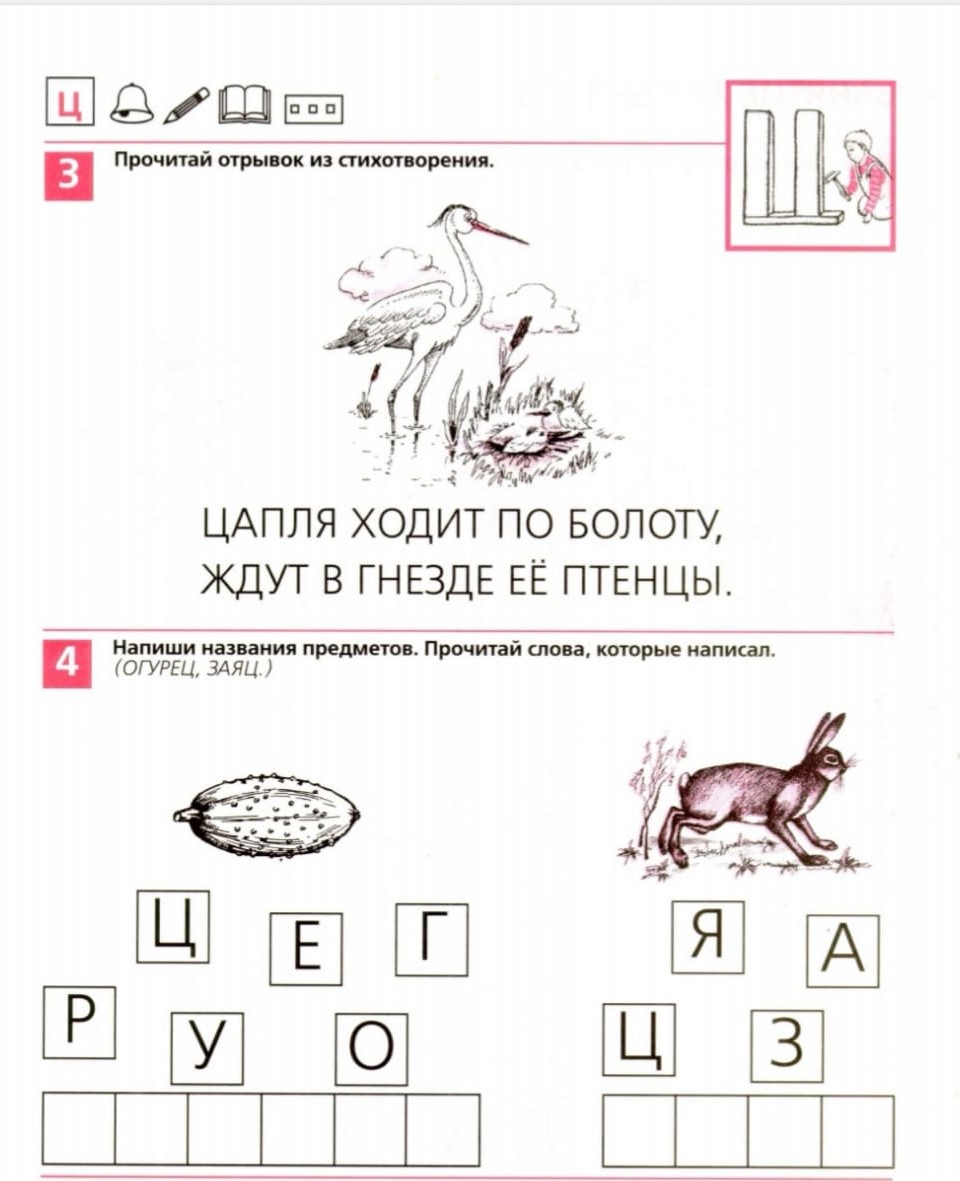 